Администрация муниципального образования «Город Астрахань»РАСПОРЯЖЕНИЕ25 июня 2021 года № 1099-р«О временном ограничении дорожного движения на время проведения мероприятий, посвященных Дню молодежи»В соответствии с Федеральными законами «Об общих принципах организации местного самоуправления в Российской Федерации», «Об автомобильных дорогах и о дорожной деятельности в Российской Федерации и о внесении изменений в отдельные законодательные акты Российской Федерации» и «О безопасности дорожного движения», Законом Астраханской области «О случаях установления временных ограничения или прекращения движения транспортных средств по автомобильным дорогам регионального или межмуниципального, местного значения в границах населенных пунктов», постановлением Правительства Астраханской области от 16.03.2012 № 86-П «О Порядке осуществления временных ограничения или прекращения движения транспортных средств по автомобильным дорогам регионального или межмуниципального, местного значения в Астраханской области», Уставом муниципального образования «Город Астрахань», в целях обеспечения безопасности дорожного движения:1. Ввести временное ограничение дорожного движения транспортных средств 27.06.2021 с 12:00 до окончания мероприятий по ул. Максима Горького, ул. Кремлевская.2. Утвердить прилагаемую схему расположения технических средств организации дорожного движения.3. Муниципальному бюджетному учреждению города Астрахани «Мосты и каналы» установить соответствующие технические средства организации дорожного движения согласно утвержденной схеме.4. Управлению информационной политики администрации муниципального образования «Город Астрахань» разместить настоящее распоряжение администрации муниципального образования «Город Астрахань» на официальном сайте администрации муниципального образования «Город Астрахань» и проинформировать население о принятом распоряжении администрации муниципального образования «Город Астрахань» в средствах массовой информации.5. Управлению по коммунальному хозяйству и благоустройству администрации муниципального образования «Город Астрахань» в течение семи дней со дня принятия настоящего распоряжения администрации муниципального образования «Город Астрахань» направить его в адрес УГИБДД УМВД России по Астраханской области.6. Контроль за исполнением настоящего распоряжения администрации муниципального образования «Город Астрахань» оставляю за собой.Глава муниципального образования «Город Астрахань»М.Н. Пермякова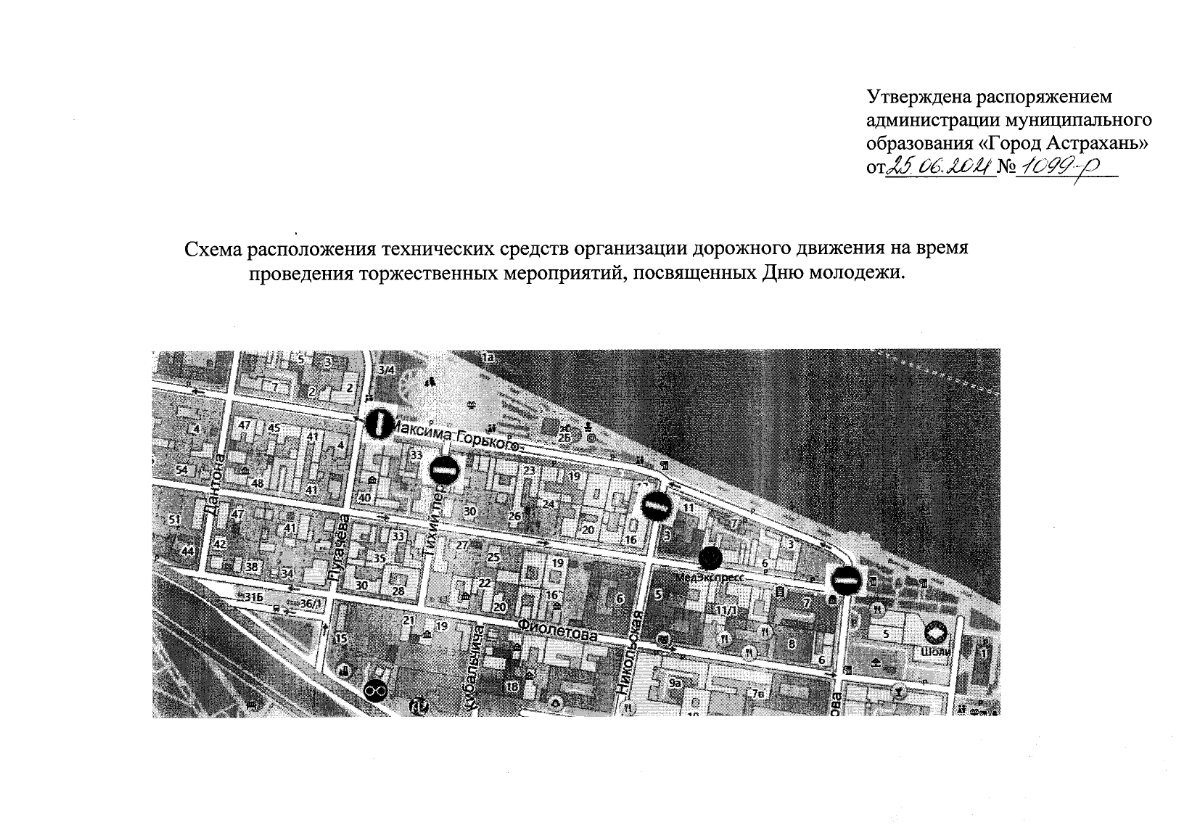 